Name ______________________________________________ Period __________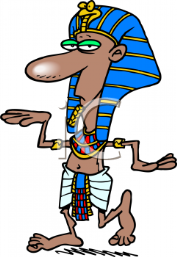 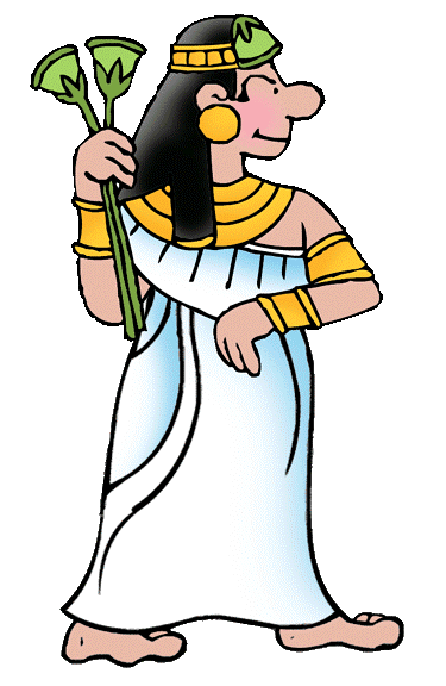 Egypt VocabularyLesson One:DeltaCataractAridPredictAfterlifeLesson Two:DiplomacyNation-stateDynastyVizierHieroglyphPapyrusPyramidMummyLesson Three:Civil WarFamineCost-benefit analysisLesson Four:PharaohReignRural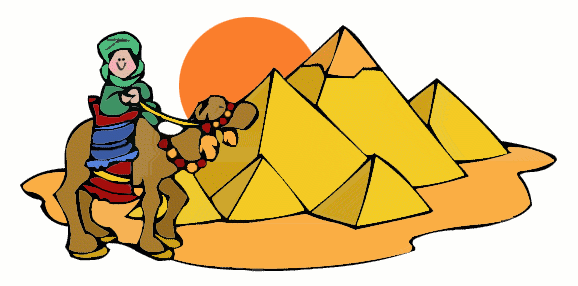 